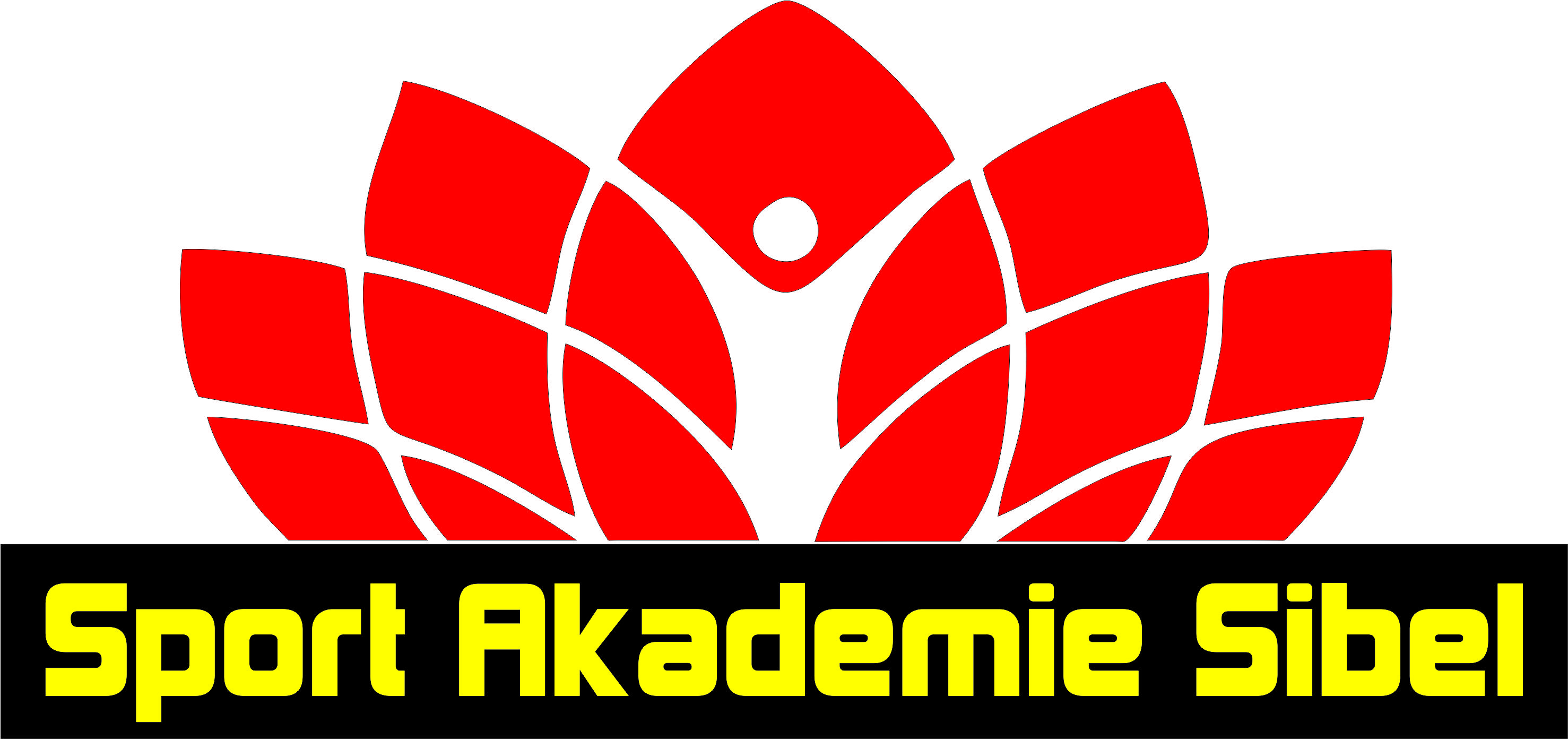 Am 08.09.2019 ist es wieder soweit. Dann möchten wir wieder beim OLB-HKK Lauf aktiv dabei sein.Unsere SAS wird wieder seinen eigenen Stand haben, damit wir einen Rückzugsort und Treffpunkt für uns haben. Wir werden unsere aktiven Sportler wieder kostenfrei mit Obst und Getränken versorgen. Über Kuchenspenden für unsere Sportler freuen wir uns sehr. Voranmeldung + Startgeld bitte bis zum 23. August bei uns einreichen. Laufshirt gibt es für 25,00 € zu bestellen. Denkt hierbei bitte um rechtzeitige Bestellung. 
Auch dieses Jahr steht für uns bei dem OLB-HKK Lauf der Spaß und die Gemeinschaft an erster Stelle.Wir freuen uns bereits jetzt auf den Tag mit euch. Eure Sport Akademie Sibel 